Draft agendaPrepared by the Office of the UnionDisclaimer:  this document does not represent UPOV policies or guidanceOpening of the sessionAdoption of the agendaMatters for discussionProcedures for DUS examination (presentations invited)Situations where illustrations could complement or replace example varieties (document to be prepared by Germany in collaboration with Canada, Netherlands (Kingdom of the), and United Kingdom)Examining hybrid varieties (documents invited) Variety description databases (documents invited)Image analysis and new technologies in DUS examination (documents to be prepared by China, Denmark, United Kingdom and presentations invited)Presentations on the use of molecular techniques in DUS examination (presentation from Argentina and presentations invited)Reports on existing policies on confidentiality of molecular information (presentations invited) Using the COYU-Splines method in DUS examination (presentations invited)Experiences with new types and species (oral reports invited)Developing new characteristics for Barley variety examination (documents to be prepared by France and the United Kingdom)Discussion on draft Test Guidelines (Subgroups)Full draft Test GuidelinesGrain Amaranth (Amaranthus L.) (document TG/247/1) (Slovakia to prepare a document)Bent (Agrostis canina L., Agrostis gigantea Roth, Agrostis stolonifera L., Agrostis capillaris L.) (document TG/30/6) (Netherlands (Kingdom of the) to prepare a document)Couch Grass, Bermuda Grass (Cynodon Rich.) (new) (Australia to prepare a document)Festulolium (×Festulolium Asch. et Graebn.) (document TG/243/1) (Czech Republic to prepare a document)Fodder Beet (Beta vulgaris L.) (Revision) (document TG/150/4(proj.1)) (France to prepare a document)*Hemp, Cannabis (Cannabis sativa L.) (Revision) (document TG/276/2(proj.2)) (Netherlands (Kingdom of the) to prepare a document)Mung Bean (Vigna radiata (L.) R. Wilczek) (document TG/VIGNA_RAD (proj.1)) (China to prepare a document)*Sugarcane (Saccharum L.) (Revision) (document TG/186/2(proj.4)) (Australia to prepare a document)*Zoysia Grasses (Zoysia Willd.) (document TG/ZOYSI(proj.4)) (Japan to prepare a document)Partial revisions*Maize (Zea mays L.) (Partial revision: Characteristics 24.1 and 24.2; Addition of new characteristics: Tassel: sterility of male flowers; and Secondary color of grain; addition of characteristic to TQ 5) (documents TG/2/7) (Netherlands (Kingdom of the) to prepare a document)Recommendations on draft Test GuidelinesMatters for informationReports from members and observers (written reports to be prepared by members and observers)Report on developments within UPOV (general developments, including variety denominations, information databases, exchange and use of software and equipment)Date and place of the next sessionFuture programAdoption of the Report on the session (if time permits)Closing of the session[End of document]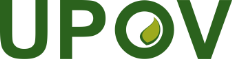 EInternational Union for the Protection of New Varieties of PlantsTechnical Working Party for Agricultural CropsFifty-Third Session
Virtual meeting, May 27 to 30, 2024TWA/53/1Original:  EnglishDate:  January 29, 2024